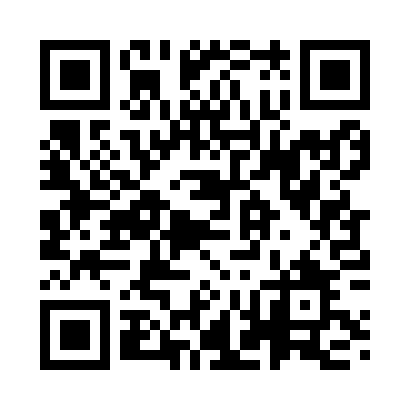 Prayer times for Bungwahl, AustraliaWed 1 May 2024 - Fri 31 May 2024High Latitude Method: NonePrayer Calculation Method: Muslim World LeagueAsar Calculation Method: ShafiPrayer times provided by https://www.salahtimes.comDateDayFajrSunriseDhuhrAsrMaghribIsha1Wed4:596:2311:472:495:126:302Thu5:006:2311:472:495:116:293Fri5:016:2411:472:485:106:294Sat5:016:2511:472:475:096:285Sun5:026:2611:472:465:086:276Mon5:026:2611:472:465:076:267Tue5:036:2711:472:455:066:268Wed5:046:2811:472:445:066:259Thu5:046:2811:472:445:056:2410Fri5:056:2911:472:435:046:2411Sat5:056:3011:472:435:036:2312Sun5:066:3011:472:425:026:2213Mon5:066:3111:472:415:026:2214Tue5:076:3211:472:415:016:2115Wed5:086:3311:472:405:006:2116Thu5:086:3311:472:405:006:2017Fri5:096:3411:472:394:596:2018Sat5:096:3511:472:394:596:1919Sun5:106:3511:472:384:586:1920Mon5:106:3611:472:384:576:1821Tue5:116:3711:472:374:576:1822Wed5:116:3711:472:374:566:1723Thu5:126:3811:472:374:566:1724Fri5:126:3811:472:364:566:1725Sat5:136:3911:472:364:556:1626Sun5:136:4011:472:364:556:1627Mon5:146:4011:472:354:546:1628Tue5:146:4111:482:354:546:1629Wed5:156:4211:482:354:546:1530Thu5:156:4211:482:354:536:1531Fri5:166:4311:482:344:536:15